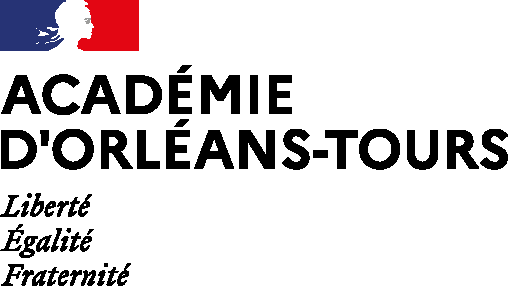 Danse des jeux: création chorégraphique2023-2024


Etablissement : 		Ville : 		Nom du chef d’établissement : 	Contact du référent du projet (courriel et/ou téléphone) :	Projet envisagé (Objectifs, modalités d’organisation, niveaux impliqués, nombre de participants potentiels…)Enseignant(s) engagé(s) :Autres membres de la communauté éducative impliqués :Partenaires envisagés :	Budget envisagé pour l’accompagnement :Echanges pédagogiques (Préciser le nom et le statut des inscrits)Participation à la visio conférence du jeudi 23 novembre à 17h30 novembre  lien : https://visio-agents.education.fr/meeting/signin/152827/creator/22958/hash/f10e7d6eeef0cfdf11baa1928312accebea9daecInformations complémentaires :A retourner à la Daac pour le 20 novembre 2023Contact : daac@ac-orleans-tours.fr